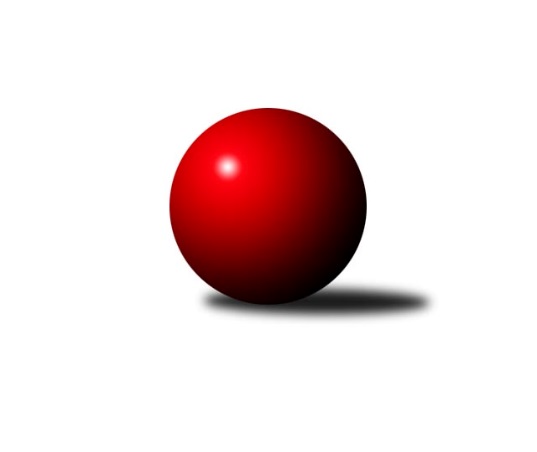 Č.2Ročník 2013/2014	29.5.2024 Krajský přebor MS 2013/2014Statistika 2. kolaTabulka družstev:		družstvo	záp	výh	rem	proh	skore	sety	průměr	body	plné	dorážka	chyby	1.	KK Minerva Opava ˝B˝	2	2	0	0	26 : 6 	(15.5 : 8.5)	2559	4	1761	798	38	2.	TJ Sokol Dobroslavice ˝A˝	2	2	0	0	26 : 6 	(16.0 : 8.0)	2458	4	1690	768	37.5	3.	TJ Frenštát p.R.˝A˝	2	1	0	1	20 : 12 	(15.5 : 8.5)	2449	2	1696	753	40.5	4.	TJ Nový Jičín ˝A˝	2	1	0	1	20 : 12 	(14.0 : 10.0)	2348	2	1664	684	53	5.	TJ Spartak Bílovec ˝A˝	2	1	0	1	18 : 14 	(11.5 : 12.5)	2405	2	1665	740	35.5	6.	TJ VOKD Poruba ˝B˝	1	1	0	0	10 : 6 	(7.0 : 5.0)	2397	2	1658	739	44	7.	TJ Horní Benešov ˝D˝	2	1	0	1	16 : 16 	(13.5 : 10.5)	2442	2	1688	755	43	8.	TJ Sokol Bohumín˝C˝	2	1	0	1	14 : 18 	(10.0 : 14.0)	2392	2	1680	712	47	9.	TJ Unie Hlubina˝B˝	2	1	0	1	12 : 20 	(9.5 : 14.5)	2442	2	1724	718	48.5	10.	TJ Sokol Sedlnice ˝B˝	2	1	0	1	12 : 20 	(10.0 : 14.0)	2373	2	1677	696	48	11.	TJ VOKD Poruba ˝A˝	1	0	0	1	4 : 12 	(4.0 : 8.0)	2396	0	1700	696	48	12.	TJ Odry ˝B˝	2	0	0	2	8 : 24 	(9.0 : 15.0)	2245	0	1600	645	59.5	13.	TJ Sokol Bohumín ˝B˝	2	0	0	2	6 : 26 	(8.5 : 15.5)	2337	0	1622	715	43Tabulka doma:		družstvo	záp	výh	rem	proh	skore	sety	průměr	body	maximum	minimum	1.	KK Minerva Opava ˝B˝	1	1	0	0	14 : 2 	(9.0 : 3.0)	2596	2	2596	2596	2.	TJ Frenštát p.R.˝A˝	1	1	0	0	14 : 2 	(10.0 : 2.0)	2494	2	2494	2494	3.	TJ Spartak Bílovec ˝A˝	1	1	0	0	14 : 2 	(7.5 : 4.5)	2388	2	2388	2388	4.	TJ Nový Jičín ˝A˝	1	1	0	0	14 : 2 	(8.0 : 4.0)	2364	2	2364	2364	5.	TJ Sokol Dobroslavice ˝A˝	1	1	0	0	12 : 4 	(8.0 : 4.0)	2515	2	2515	2515	6.	TJ Sokol Bohumín˝C˝	1	1	0	0	12 : 4 	(8.0 : 4.0)	2428	2	2428	2428	7.	TJ Unie Hlubina˝B˝	1	1	0	0	10 : 6 	(6.5 : 5.5)	2408	2	2408	2408	8.	TJ VOKD Poruba ˝B˝	1	1	0	0	10 : 6 	(7.0 : 5.0)	2397	2	2397	2397	9.	TJ Sokol Sedlnice ˝B˝	2	1	0	1	12 : 20 	(10.0 : 14.0)	2373	2	2380	2366	10.	TJ VOKD Poruba ˝A˝	0	0	0	0	0 : 0 	(0.0 : 0.0)	0	0	0	0	11.	TJ Odry ˝B˝	0	0	0	0	0 : 0 	(0.0 : 0.0)	0	0	0	0	12.	TJ Horní Benešov ˝D˝	1	0	0	1	4 : 12 	(5.5 : 6.5)	2438	0	2438	2438	13.	TJ Sokol Bohumín ˝B˝	1	0	0	1	4 : 12 	(4.0 : 8.0)	2377	0	2377	2377Tabulka venku:		družstvo	záp	výh	rem	proh	skore	sety	průměr	body	maximum	minimum	1.	TJ Sokol Dobroslavice ˝A˝	1	1	0	0	14 : 2 	(8.0 : 4.0)	2400	2	2400	2400	2.	KK Minerva Opava ˝B˝	1	1	0	0	12 : 4 	(6.5 : 5.5)	2521	2	2521	2521	3.	TJ Horní Benešov ˝D˝	1	1	0	0	12 : 4 	(8.0 : 4.0)	2446	2	2446	2446	4.	TJ VOKD Poruba ˝B˝	0	0	0	0	0 : 0 	(0.0 : 0.0)	0	0	0	0	5.	TJ Sokol Sedlnice ˝B˝	0	0	0	0	0 : 0 	(0.0 : 0.0)	0	0	0	0	6.	TJ Frenštát p.R.˝A˝	1	0	0	1	6 : 10 	(5.5 : 6.5)	2403	0	2403	2403	7.	TJ Nový Jičín ˝A˝	1	0	0	1	6 : 10 	(6.0 : 6.0)	2332	0	2332	2332	8.	TJ Spartak Bílovec ˝A˝	1	0	0	1	4 : 12 	(4.0 : 8.0)	2421	0	2421	2421	9.	TJ VOKD Poruba ˝A˝	1	0	0	1	4 : 12 	(4.0 : 8.0)	2396	0	2396	2396	10.	TJ Unie Hlubina˝B˝	1	0	0	1	2 : 14 	(3.0 : 9.0)	2475	0	2475	2475	11.	TJ Sokol Bohumín˝C˝	1	0	0	1	2 : 14 	(2.0 : 10.0)	2355	0	2355	2355	12.	TJ Sokol Bohumín ˝B˝	1	0	0	1	2 : 14 	(4.5 : 7.5)	2297	0	2297	2297	13.	TJ Odry ˝B˝	2	0	0	2	8 : 24 	(9.0 : 15.0)	2245	0	2323	2166Tabulka podzimní části:		družstvo	záp	výh	rem	proh	skore	sety	průměr	body	doma	venku	1.	KK Minerva Opava ˝B˝	2	2	0	0	26 : 6 	(15.5 : 8.5)	2559	4 	1 	0 	0 	1 	0 	0	2.	TJ Sokol Dobroslavice ˝A˝	2	2	0	0	26 : 6 	(16.0 : 8.0)	2458	4 	1 	0 	0 	1 	0 	0	3.	TJ Frenštát p.R.˝A˝	2	1	0	1	20 : 12 	(15.5 : 8.5)	2449	2 	1 	0 	0 	0 	0 	1	4.	TJ Nový Jičín ˝A˝	2	1	0	1	20 : 12 	(14.0 : 10.0)	2348	2 	1 	0 	0 	0 	0 	1	5.	TJ Spartak Bílovec ˝A˝	2	1	0	1	18 : 14 	(11.5 : 12.5)	2405	2 	1 	0 	0 	0 	0 	1	6.	TJ VOKD Poruba ˝B˝	1	1	0	0	10 : 6 	(7.0 : 5.0)	2397	2 	1 	0 	0 	0 	0 	0	7.	TJ Horní Benešov ˝D˝	2	1	0	1	16 : 16 	(13.5 : 10.5)	2442	2 	0 	0 	1 	1 	0 	0	8.	TJ Sokol Bohumín˝C˝	2	1	0	1	14 : 18 	(10.0 : 14.0)	2392	2 	1 	0 	0 	0 	0 	1	9.	TJ Unie Hlubina˝B˝	2	1	0	1	12 : 20 	(9.5 : 14.5)	2442	2 	1 	0 	0 	0 	0 	1	10.	TJ Sokol Sedlnice ˝B˝	2	1	0	1	12 : 20 	(10.0 : 14.0)	2373	2 	1 	0 	1 	0 	0 	0	11.	TJ VOKD Poruba ˝A˝	1	0	0	1	4 : 12 	(4.0 : 8.0)	2396	0 	0 	0 	0 	0 	0 	1	12.	TJ Odry ˝B˝	2	0	0	2	8 : 24 	(9.0 : 15.0)	2245	0 	0 	0 	0 	0 	0 	2	13.	TJ Sokol Bohumín ˝B˝	2	0	0	2	6 : 26 	(8.5 : 15.5)	2337	0 	0 	0 	1 	0 	0 	1Tabulka jarní části:		družstvo	záp	výh	rem	proh	skore	sety	průměr	body	doma	venku	1.	TJ Odry ˝B˝	0	0	0	0	0 : 0 	(0.0 : 0.0)	0	0 	0 	0 	0 	0 	0 	0 	2.	TJ Horní Benešov ˝D˝	0	0	0	0	0 : 0 	(0.0 : 0.0)	0	0 	0 	0 	0 	0 	0 	0 	3.	TJ Sokol Bohumín ˝B˝	0	0	0	0	0 : 0 	(0.0 : 0.0)	0	0 	0 	0 	0 	0 	0 	0 	4.	TJ Unie Hlubina˝B˝	0	0	0	0	0 : 0 	(0.0 : 0.0)	0	0 	0 	0 	0 	0 	0 	0 	5.	TJ Sokol Bohumín˝C˝	0	0	0	0	0 : 0 	(0.0 : 0.0)	0	0 	0 	0 	0 	0 	0 	0 	6.	TJ Spartak Bílovec ˝A˝	0	0	0	0	0 : 0 	(0.0 : 0.0)	0	0 	0 	0 	0 	0 	0 	0 	7.	KK Minerva Opava ˝B˝	0	0	0	0	0 : 0 	(0.0 : 0.0)	0	0 	0 	0 	0 	0 	0 	0 	8.	TJ Nový Jičín ˝A˝	0	0	0	0	0 : 0 	(0.0 : 0.0)	0	0 	0 	0 	0 	0 	0 	0 	9.	TJ Frenštát p.R.˝A˝	0	0	0	0	0 : 0 	(0.0 : 0.0)	0	0 	0 	0 	0 	0 	0 	0 	10.	TJ Sokol Sedlnice ˝B˝	0	0	0	0	0 : 0 	(0.0 : 0.0)	0	0 	0 	0 	0 	0 	0 	0 	11.	TJ VOKD Poruba ˝B˝	0	0	0	0	0 : 0 	(0.0 : 0.0)	0	0 	0 	0 	0 	0 	0 	0 	12.	TJ Sokol Dobroslavice ˝A˝	0	0	0	0	0 : 0 	(0.0 : 0.0)	0	0 	0 	0 	0 	0 	0 	0 	13.	TJ VOKD Poruba ˝A˝	0	0	0	0	0 : 0 	(0.0 : 0.0)	0	0 	0 	0 	0 	0 	0 	0 Zisk bodů pro družstvo:		jméno hráče	družstvo	body	zápasy	v %	dílčí body	sety	v %	1.	Jan Pospěch 	TJ Nový Jičín ˝A˝ 	4	/	2	(100%)		/		(%)	2.	Petr Frank 	KK Minerva Opava ˝B˝ 	4	/	2	(100%)		/		(%)	3.	Vladimír Štacha 	TJ Spartak Bílovec ˝A˝ 	4	/	2	(100%)		/		(%)	4.	Barbora Janyšková 	TJ Sokol Sedlnice ˝B˝ 	4	/	2	(100%)		/		(%)	5.	Tomáš Binek 	TJ Frenštát p.R.˝A˝ 	4	/	2	(100%)		/		(%)	6.	Martin Třečák 	TJ Sokol Dobroslavice ˝A˝ 	4	/	2	(100%)		/		(%)	7.	René Gazdík 	TJ Sokol Dobroslavice ˝A˝ 	4	/	2	(100%)		/		(%)	8.	Miroslav Paloc 	TJ Sokol Bohumín ˝B˝ 	4	/	2	(100%)		/		(%)	9.	Michal Pavič 	TJ Nový Jičín ˝A˝ 	4	/	2	(100%)		/		(%)	10.	Tomáš Král 	KK Minerva Opava ˝B˝ 	4	/	2	(100%)		/		(%)	11.	Milan Kučera 	TJ Frenštát p.R.˝A˝ 	4	/	2	(100%)		/		(%)	12.	Marek Bilíček 	TJ Horní Benešov ˝D˝ 	4	/	2	(100%)		/		(%)	13.	Jiří Madecký 	TJ Nový Jičín ˝A˝ 	4	/	2	(100%)		/		(%)	14.	Karel Vágner 	KK Minerva Opava ˝B˝ 	4	/	2	(100%)		/		(%)	15.	Josef Schwarz 	TJ Sokol Dobroslavice ˝A˝ 	4	/	2	(100%)		/		(%)	16.	Renáta Smijová 	KK Minerva Opava ˝B˝ 	2	/	1	(100%)		/		(%)	17.	Radek Škarka 	TJ Nový Jičín ˝A˝ 	2	/	1	(100%)		/		(%)	18.	Vojtěch Rozkopal 	TJ Odry ˝B˝ 	2	/	1	(100%)		/		(%)	19.	Rostislav Kletenský 	TJ Sokol Sedlnice ˝B˝ 	2	/	1	(100%)		/		(%)	20.	Michaela Tobolová 	TJ Sokol Sedlnice ˝B˝ 	2	/	1	(100%)		/		(%)	21.	Pavel Hrabec 	TJ VOKD Poruba ˝B˝ 	2	/	1	(100%)		/		(%)	22.	Jan Žídek 	TJ VOKD Poruba ˝B˝ 	2	/	1	(100%)		/		(%)	23.	Martin Skopal 	TJ VOKD Poruba ˝A˝ 	2	/	1	(100%)		/		(%)	24.	Ivo Kovářík 	TJ Sokol Dobroslavice ˝A˝ 	2	/	1	(100%)		/		(%)	25.	Zdeněk Kment 	TJ Horní Benešov ˝D˝ 	2	/	1	(100%)		/		(%)	26.	Zdeňka Habartová 	TJ Horní Benešov ˝D˝ 	2	/	1	(100%)		/		(%)	27.	Vladimír Staněk 	KK Minerva Opava ˝B˝ 	2	/	1	(100%)		/		(%)	28.	Ladislav Míka 	TJ VOKD Poruba ˝A˝ 	2	/	1	(100%)		/		(%)	29.	Lucie Bogdanowiczová 	TJ Sokol Bohumín˝C˝ 	2	/	1	(100%)		/		(%)	30.	Karel Šnajdárek 	TJ Spartak Bílovec ˝A˝ 	2	/	1	(100%)		/		(%)	31.	Petr Oravec 	TJ VOKD Poruba ˝B˝ 	2	/	1	(100%)		/		(%)	32.	Martina Honlová 	TJ Sokol Bohumín˝C˝ 	2	/	1	(100%)		/		(%)	33.	Milan Binar 	TJ Spartak Bílovec ˝A˝ 	2	/	1	(100%)		/		(%)	34.	Josef Hájek 	TJ Unie Hlubina˝B˝ 	2	/	1	(100%)		/		(%)	35.	Jaroslav Petr 	TJ Frenštát p.R.˝A˝ 	2	/	2	(50%)		/		(%)	36.	Karel Ridl 	TJ Sokol Dobroslavice ˝A˝ 	2	/	2	(50%)		/		(%)	37.	Zdeněk Smrža 	TJ Horní Benešov ˝D˝ 	2	/	2	(50%)		/		(%)	38.	Tomáš Binar 	TJ Spartak Bílovec ˝A˝ 	2	/	2	(50%)		/		(%)	39.	Zdeněk Bordovský 	TJ Frenštát p.R.˝A˝ 	2	/	2	(50%)		/		(%)	40.	Roman Grüner 	TJ Unie Hlubina˝B˝ 	2	/	2	(50%)		/		(%)	41.	Lucie Kučáková 	TJ Odry ˝B˝ 	2	/	2	(50%)		/		(%)	42.	Zdeněk Michna 	TJ Frenštát p.R.˝A˝ 	2	/	2	(50%)		/		(%)	43.	Pavel Krompolc 	TJ Unie Hlubina˝B˝ 	2	/	2	(50%)		/		(%)	44.	Alfred Hermann 	TJ Sokol Bohumín˝C˝ 	2	/	2	(50%)		/		(%)	45.	Jan Zaškolný 	TJ Sokol Bohumín˝C˝ 	2	/	2	(50%)		/		(%)	46.	Lubomír Richter 	TJ Sokol Bohumín˝C˝ 	2	/	2	(50%)		/		(%)	47.	Daniel Malina 	TJ Odry ˝B˝ 	2	/	2	(50%)		/		(%)	48.	Lada Péli 	TJ Sokol Bohumín ˝B˝ 	2	/	2	(50%)		/		(%)	49.	Rostislav Klazar 	TJ Spartak Bílovec ˝A˝ 	2	/	2	(50%)		/		(%)	50.	Michael Dostál 	TJ Horní Benešov ˝D˝ 	2	/	2	(50%)		/		(%)	51.	Ladislav Petr 	TJ Frenštát p.R.˝A˝ 	2	/	2	(50%)		/		(%)	52.	Iveta Babincová 	TJ Odry ˝B˝ 	2	/	2	(50%)		/		(%)	53.	Ján Pelikán 	TJ Nový Jičín ˝A˝ 	2	/	2	(50%)		/		(%)	54.	Karel Kuchař 	TJ Sokol Dobroslavice ˝A˝ 	2	/	2	(50%)		/		(%)	55.	Jan Petrovič 	TJ Unie Hlubina˝B˝ 	2	/	2	(50%)		/		(%)	56.	Filip Sýkora 	TJ Spartak Bílovec ˝A˝ 	2	/	2	(50%)		/		(%)	57.	Jan Král 	KK Minerva Opava ˝B˝ 	2	/	2	(50%)		/		(%)	58.	Rostislav Bareš 	TJ VOKD Poruba ˝A˝ 	0	/	1	(0%)		/		(%)	59.	Jan Strnadel 	KK Minerva Opava ˝B˝ 	0	/	1	(0%)		/		(%)	60.	David Juřica 	TJ Sokol Sedlnice ˝B˝ 	0	/	1	(0%)		/		(%)	61.	Veronika Poláčková 	TJ Sokol Sedlnice ˝B˝ 	0	/	1	(0%)		/		(%)	62.	Michal Bezruč 	TJ VOKD Poruba ˝B˝ 	0	/	1	(0%)		/		(%)	63.	Jakub Hájek 	TJ VOKD Poruba ˝B˝ 	0	/	1	(0%)		/		(%)	64.	Josef Kyjovský 	TJ Unie Hlubina˝B˝ 	0	/	1	(0%)		/		(%)	65.	Mária Konečná 	KK Minerva Opava ˝B˝ 	0	/	1	(0%)		/		(%)	66.	Martin Ferenčík 	TJ Unie Hlubina˝B˝ 	0	/	1	(0%)		/		(%)	67.	Stanislav Brejcha 	TJ Sokol Sedlnice ˝B˝ 	0	/	1	(0%)		/		(%)	68.	Ivo Pavlík 	TJ Sokol Dobroslavice ˝A˝ 	0	/	1	(0%)		/		(%)	69.	Adéla Sobotíková 	TJ Sokol Sedlnice ˝B˝ 	0	/	1	(0%)		/		(%)	70.	Jan Míka 	TJ VOKD Poruba ˝A˝ 	0	/	1	(0%)		/		(%)	71.	Věra Ovšáková 	TJ Odry ˝B˝ 	0	/	1	(0%)		/		(%)	72.	Pavel Šmydke 	TJ Spartak Bílovec ˝A˝ 	0	/	1	(0%)		/		(%)	73.	Lukáš Modlitba 	TJ Sokol Bohumín ˝B˝ 	0	/	1	(0%)		/		(%)	74.	Petr Basta 	TJ VOKD Poruba ˝A˝ 	0	/	1	(0%)		/		(%)	75.	Petr Foniok 	TJ Unie Hlubina˝B˝ 	0	/	1	(0%)		/		(%)	76.	Petr Číž 	TJ VOKD Poruba ˝A˝ 	0	/	1	(0%)		/		(%)	77.	Václav Boháčík 	TJ VOKD Poruba ˝B˝ 	0	/	1	(0%)		/		(%)	78.	Dalibor Hamrozy 	TJ Sokol Bohumín ˝B˝ 	0	/	1	(0%)		/		(%)	79.	Radek Chovanec 	TJ Nový Jičín ˝A˝ 	0	/	1	(0%)		/		(%)	80.	Renáta Janyšková 	TJ Sokol Sedlnice ˝B˝ 	0	/	1	(0%)		/		(%)	81.	David Binar 	TJ Spartak Bílovec ˝A˝ 	0	/	1	(0%)		/		(%)	82.	Zbyněk Tesař 	TJ Horní Benešov ˝D˝ 	0	/	2	(0%)		/		(%)	83.	Jiří Brož 	TJ Odry ˝B˝ 	0	/	2	(0%)		/		(%)	84.	Roman Honl 	TJ Sokol Bohumín˝C˝ 	0	/	2	(0%)		/		(%)	85.	Stanislav Navalaný 	TJ Unie Hlubina˝B˝ 	0	/	2	(0%)		/		(%)	86.	Karol Nitka 	TJ Sokol Bohumín ˝B˝ 	0	/	2	(0%)		/		(%)	87.	Libor Krajčí 	TJ Sokol Bohumín ˝B˝ 	0	/	2	(0%)		/		(%)	88.	Jaromír Piska 	TJ Sokol Bohumín ˝B˝ 	0	/	2	(0%)		/		(%)	89.	Vladislav Vavrák 	TJ Horní Benešov ˝D˝ 	0	/	2	(0%)		/		(%)	90.	Pavel Plaček 	TJ Sokol Bohumín˝C˝ 	0	/	2	(0%)		/		(%)	91.	David Mrkvica 	TJ Sokol Sedlnice ˝B˝ 	0	/	2	(0%)		/		(%)	92.	Jan Šebek 	TJ Odry ˝B˝ 	0	/	2	(0%)		/		(%)	93.	Jiří Hradil 	TJ Nový Jičín ˝A˝ 	0	/	2	(0%)		/		(%)Průměry na kuželnách:		kuželna	průměr	plné	dorážka	chyby	výkon na hráče	1.	Minerva Opava, 1-2	2535	1753	782	38.5	(422.6)	2.	 Horní Benešov, 1-4	2479	1719	760	45.5	(413.3)	3.	TJ Sokol Dobroslavice, 1-2	2468	1710	757	33.0	(411.3)	4.	Sokol Frenštát pod Radhoštěm, 1-2	2424	1691	733	43.5	(404.1)	5.	TJ Sokol Bohumín, 1-4	2411	1689	722	44.5	(402.0)	6.	TJ Unie Hlubina, 1-2	2405	1675	730	42.5	(400.9)	7.	TJ Sokol Sedlnice, 1-2	2369	1670	699	52.3	(394.9)	8.	TJ VOKD Poruba, 1-4	2360	1647	712	48.5	(393.3)	9.	TJ Spartak Bílovec, 1-2	2342	1609	733	41.0	(390.4)	10.	TJ Nový Jičín, 1-4	2265	1618	647	53.5	(377.5)Nejlepší výkony na kuželnách:Minerva Opava, 1-2KK Minerva Opava ˝B˝	2596	1. kolo	Petr Frank 	KK Minerva Opava ˝B˝	456	1. koloTJ Unie Hlubina˝B˝	2475	1. kolo	Tomáš Král 	KK Minerva Opava ˝B˝	445	1. kolo		. kolo	Jan Král 	KK Minerva Opava ˝B˝	444	1. kolo		. kolo	Renáta Smijová 	KK Minerva Opava ˝B˝	436	1. kolo		. kolo	Josef Kyjovský 	TJ Unie Hlubina˝B˝	434	1. kolo		. kolo	Karel Vágner 	KK Minerva Opava ˝B˝	421	1. kolo		. kolo	Pavel Krompolc 	TJ Unie Hlubina˝B˝	414	1. kolo		. kolo	Stanislav Navalaný 	TJ Unie Hlubina˝B˝	413	1. kolo		. kolo	Petr Foniok 	TJ Unie Hlubina˝B˝	408	1. kolo		. kolo	Roman Grüner 	TJ Unie Hlubina˝B˝	406	1. kolo Horní Benešov, 1-4KK Minerva Opava ˝B˝	2521	2. kolo	Petr Frank 	KK Minerva Opava ˝B˝	476	2. koloTJ Horní Benešov ˝D˝	2438	2. kolo	Vladimír Staněk 	KK Minerva Opava ˝B˝	431	2. kolo		. kolo	Tomáš Král 	KK Minerva Opava ˝B˝	429	2. kolo		. kolo	Michael Dostál 	TJ Horní Benešov ˝D˝	421	2. kolo		. kolo	Zdeňka Habartová 	TJ Horní Benešov ˝D˝	418	2. kolo		. kolo	Vladislav Vavrák 	TJ Horní Benešov ˝D˝	411	2. kolo		. kolo	Karel Vágner 	KK Minerva Opava ˝B˝	401	2. kolo		. kolo	Zbyněk Tesař 	TJ Horní Benešov ˝D˝	400	2. kolo		. kolo	Marek Bilíček 	TJ Horní Benešov ˝D˝	399	2. kolo		. kolo	Mária Konečná 	KK Minerva Opava ˝B˝	395	2. koloTJ Sokol Dobroslavice, 1-2TJ Sokol Dobroslavice ˝A˝	2515	1. kolo	René Gazdík 	TJ Sokol Dobroslavice ˝A˝	436	1. koloTJ Spartak Bílovec ˝A˝	2421	1. kolo	Vladimír Štacha 	TJ Spartak Bílovec ˝A˝	432	1. kolo		. kolo	Ivo Kovářík 	TJ Sokol Dobroslavice ˝A˝	430	1. kolo		. kolo	Karel Šnajdárek 	TJ Spartak Bílovec ˝A˝	428	1. kolo		. kolo	Martin Třečák 	TJ Sokol Dobroslavice ˝A˝	422	1. kolo		. kolo	Karel Ridl 	TJ Sokol Dobroslavice ˝A˝	421	1. kolo		. kolo	Josef Schwarz 	TJ Sokol Dobroslavice ˝A˝	418	1. kolo		. kolo	Tomáš Binar 	TJ Spartak Bílovec ˝A˝	413	1. kolo		. kolo	Rostislav Klazar 	TJ Spartak Bílovec ˝A˝	404	1. kolo		. kolo	Filip Sýkora 	TJ Spartak Bílovec ˝A˝	390	1. koloSokol Frenštát pod Radhoštěm, 1-2TJ Frenštát p.R.˝A˝	2494	1. kolo	Ladislav Petr 	TJ Frenštát p.R.˝A˝	457	1. koloTJ Sokol Bohumín˝C˝	2355	1. kolo	Zdeněk Michna 	TJ Frenštát p.R.˝A˝	440	1. kolo		. kolo	Milan Kučera 	TJ Frenštát p.R.˝A˝	425	1. kolo		. kolo	Roman Honl 	TJ Sokol Bohumín˝C˝	412	1. kolo		. kolo	Tomáš Binek 	TJ Frenštát p.R.˝A˝	408	1. kolo		. kolo	Jan Zaškolný 	TJ Sokol Bohumín˝C˝	403	1. kolo		. kolo	Lucie Bogdanowiczová 	TJ Sokol Bohumín˝C˝	396	1. kolo		. kolo	Pavel Plaček 	TJ Sokol Bohumín˝C˝	389	1. kolo		. kolo	Lubomír Richter 	TJ Sokol Bohumín˝C˝	387	1. kolo		. kolo	Jaroslav Petr 	TJ Frenštát p.R.˝A˝	385	1. koloTJ Sokol Bohumín, 1-4TJ Horní Benešov ˝D˝	2446	1. kolo	Martin Skopal 	TJ VOKD Poruba ˝A˝	459	2. koloTJ Sokol Bohumín˝C˝	2428	2. kolo	Michael Dostál 	TJ Horní Benešov ˝D˝	430	1. koloTJ VOKD Poruba ˝A˝	2396	2. kolo	Jan Zaškolný 	TJ Sokol Bohumín˝C˝	427	2. koloTJ Sokol Bohumín ˝B˝	2377	1. kolo	Marek Bilíček 	TJ Horní Benešov ˝D˝	426	1. kolo		. kolo	Ladislav Míka 	TJ VOKD Poruba ˝A˝	425	2. kolo		. kolo	Miroslav Paloc 	TJ Sokol Bohumín ˝B˝	417	1. kolo		. kolo	Roman Honl 	TJ Sokol Bohumín˝C˝	414	2. kolo		. kolo	Martina Honlová 	TJ Sokol Bohumín˝C˝	407	2. kolo		. kolo	Lada Péli 	TJ Sokol Bohumín ˝B˝	406	1. kolo		. kolo	Zdeněk Smrža 	TJ Horní Benešov ˝D˝	406	1. koloTJ Unie Hlubina, 1-2TJ Unie Hlubina˝B˝	2408	2. kolo	Pavel Krompolc 	TJ Unie Hlubina˝B˝	428	2. koloTJ Frenštát p.R.˝A˝	2403	2. kolo	Milan Kučera 	TJ Frenštát p.R.˝A˝	416	2. kolo		. kolo	Tomáš Binek 	TJ Frenštát p.R.˝A˝	413	2. kolo		. kolo	Roman Grüner 	TJ Unie Hlubina˝B˝	412	2. kolo		. kolo	Martin Ferenčík 	TJ Unie Hlubina˝B˝	411	2. kolo		. kolo	Josef Hájek 	TJ Unie Hlubina˝B˝	408	2. kolo		. kolo	Jaroslav Petr 	TJ Frenštát p.R.˝A˝	403	2. kolo		. kolo	Zdeněk Bordovský 	TJ Frenštát p.R.˝A˝	401	2. kolo		. kolo	Ladislav Petr 	TJ Frenštát p.R.˝A˝	395	2. kolo		. kolo	Stanislav Navalaný 	TJ Unie Hlubina˝B˝	393	2. koloTJ Sokol Sedlnice, 1-2TJ Sokol Dobroslavice ˝A˝	2400	2. kolo	Michal Pavič 	TJ Nový Jičín ˝A˝	444	1. koloTJ Sokol Sedlnice ˝B˝	2380	1. kolo	Jiří Madecký 	TJ Nový Jičín ˝A˝	438	1. koloTJ Sokol Sedlnice ˝B˝	2366	2. kolo	Rostislav Kletenský 	TJ Sokol Sedlnice ˝B˝	431	1. koloTJ Nový Jičín ˝A˝	2332	1. kolo	René Gazdík 	TJ Sokol Dobroslavice ˝A˝	428	2. kolo		. kolo	Karel Ridl 	TJ Sokol Dobroslavice ˝A˝	423	2. kolo		. kolo	Jan Pospěch 	TJ Nový Jičín ˝A˝	421	1. kolo		. kolo	Barbora Janyšková 	TJ Sokol Sedlnice ˝B˝	413	2. kolo		. kolo	Martin Třečák 	TJ Sokol Dobroslavice ˝A˝	408	2. kolo		. kolo	Stanislav Brejcha 	TJ Sokol Sedlnice ˝B˝	407	2. kolo		. kolo	David Mrkvica 	TJ Sokol Sedlnice ˝B˝	405	2. koloTJ VOKD Poruba, 1-4TJ VOKD Poruba ˝B˝	2397	1. kolo	Pavel Hrabec 	TJ VOKD Poruba ˝B˝	445	1. koloTJ Odry ˝B˝	2323	1. kolo	Iveta Babincová 	TJ Odry ˝B˝	417	1. kolo		. kolo	Jakub Hájek 	TJ VOKD Poruba ˝B˝	412	1. kolo		. kolo	Jan Žídek 	TJ VOKD Poruba ˝B˝	402	1. kolo		. kolo	Vojtěch Rozkopal 	TJ Odry ˝B˝	388	1. kolo		. kolo	Petr Oravec 	TJ VOKD Poruba ˝B˝	387	1. kolo		. kolo	Jiří Brož 	TJ Odry ˝B˝	386	1. kolo		. kolo	Lucie Kučáková 	TJ Odry ˝B˝	383	1. kolo		. kolo	Václav Boháčík 	TJ VOKD Poruba ˝B˝	381	1. kolo		. kolo	Jan Šebek 	TJ Odry ˝B˝	378	1. koloTJ Spartak Bílovec, 1-2TJ Spartak Bílovec ˝A˝	2388	2. kolo	Vladimír Štacha 	TJ Spartak Bílovec ˝A˝	433	2. koloTJ Sokol Bohumín ˝B˝	2297	2. kolo	Tomáš Binar 	TJ Spartak Bílovec ˝A˝	413	2. kolo		. kolo	Miroslav Paloc 	TJ Sokol Bohumín ˝B˝	405	2. kolo		. kolo	Lukáš Modlitba 	TJ Sokol Bohumín ˝B˝	396	2. kolo		. kolo	Milan Binar 	TJ Spartak Bílovec ˝A˝	395	2. kolo		. kolo	Lada Péli 	TJ Sokol Bohumín ˝B˝	389	2. kolo		. kolo	Filip Sýkora 	TJ Spartak Bílovec ˝A˝	386	2. kolo		. kolo	Pavel Šmydke 	TJ Spartak Bílovec ˝A˝	384	2. kolo		. kolo	Rostislav Klazar 	TJ Spartak Bílovec ˝A˝	377	2. kolo		. kolo	Libor Krajčí 	TJ Sokol Bohumín ˝B˝	376	2. koloTJ Nový Jičín, 1-4TJ Nový Jičín ˝A˝	2364	2. kolo	Michal Pavič 	TJ Nový Jičín ˝A˝	427	2. koloTJ Odry ˝B˝	2166	2. kolo	Jan Pospěch 	TJ Nový Jičín ˝A˝	422	2. kolo		. kolo	Jiří Madecký 	TJ Nový Jičín ˝A˝	406	2. kolo		. kolo	Radek Škarka 	TJ Nový Jičín ˝A˝	401	2. kolo		. kolo	Daniel Malina 	TJ Odry ˝B˝	377	2. kolo		. kolo	Jan Šebek 	TJ Odry ˝B˝	375	2. kolo		. kolo	Lucie Kučáková 	TJ Odry ˝B˝	368	2. kolo		. kolo	Ján Pelikán 	TJ Nový Jičín ˝A˝	367	2. kolo		. kolo	Jiří Brož 	TJ Odry ˝B˝	358	2. kolo		. kolo	Iveta Babincová 	TJ Odry ˝B˝	353	2. koloČetnost výsledků:	4.0 : 12.0	2x	2.0 : 14.0	1x	14.0 : 2.0	4x	12.0 : 4.0	2x	10.0 : 6.0	3x